
استطلاع اراء منسوبي الجامعة حول الرؤية والرسالة والأهداف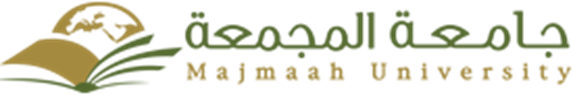 مالعبارة1  تعكس عبارة  الرسالة  قرار  تأسيس المؤسسة2تعطي رسالة المؤسسة صورة حقيقية عن وثيقة تأسيس المؤسسة. 3تتفق الصيغة التي وضعت بها الرسالة مع طبيعة المؤسسة التعليمية من هذا النوع، ومع ما يتوقع منها.4تعكس الصيغة التي وضعت بها الرسالة المعتقدات والقيم الإسلامية. 5تعكس الصيغة التي وضعت  بها  رسالة المؤسسة احتياجات المجتمع  الذي تخدمه المؤسسة.6تتفق التوجهات التي حددتها صيغة الرسالة مع الاحتياجات الاقتصادية والثقافية للملكة العربية السعودية.7يصاحب الرسالة بيان توضيحي يلقي الضوء على الجوانب الأساسية للبيئة التي تعمل المؤسسة فيها (والتي قد تتعلق بقضايا محلية، أو قومية،أو دولية). يبين هذا البيان تلاؤم رسالة المؤسسة مع البيئة التي تعمل فيها.8ترسم الرسالة الخطوط العريضة اللازمة لتوجيه عملية اتخاذ القرار واختيار سياسات التطوير المناسبة من بين السياسات البديلة المطروحة.9هناك علاقة وثيقة بين الرسالة و جميع نشاطات المؤسسة ذات الأهمية. 10تبين صيغة الرسالة المعايير اللازمة لتقييم أداء المؤسسة.11يعلم أعضاء هيئة التدريس والعاملون بالمؤسسة  بوجود صيغة الرسالة هذه ويعرفون محتواها ويوافقون عليها.12تتفق الأهداف مع رسالة المؤسسة وترتبط  بها بوضوح من خلال عمليات التخطيط الاستراتيجي.13تعطي رسالة المؤسسة صورة حقيقية عن وثيقة تأسيس المؤسسة. 14تتفق الصيغة التي وضعت بها الرسالة مع طبيعة المؤسسة التعليمية من هذا النوع، ومع ما يتوقع منها.التقويم العام